ГКУ «Ставропольский СИКЦ»Информационный листокМинсельхоз анонсировал меры поддержки производителей хлеба и молока
           Министерство сельского хозяйства выделит более 12 млрд руб. на поддержку производителей хлеба и животноводов молочной отрасли для обеспечения стабильных цен на продукцию, сообщается на сайте ведомства.
           Минсельхоз планирует оказать прямую поддержку хлебопекарным предприятиям, предоставив субсидии. На них собираются выделить 2,5 млрд руб.         «Отдельного внимания требует и молочная отрасль, рассматриваем возможность поддержать наших животноводов и по опыту прошлого года дополнительно выделить им не менее 10 млрд руб. на закупку кормов», — сообщил глава ведомства Дмитрий Патрушев.           Кроме того, Минсельхоз РФ сообщил о разработке рекомендаций к ценовой политике производителей сахара и предприятий розничной торговли. Для обеспечения необходимого объема его производства в стране увеличат посевные площади для сахарной свеклы, добавили в ведомстве.

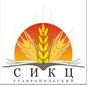 ГКУ «Ставропольский СИКЦ»355035, РФ, г. Ставрополь, ул. Мира 337каб. 905,912тел/факс (8652) 35-30-90, 35-82-05,75-21-02,75-21-05www.stav-ikc.ru, e-mail: gussikc@yandex.ruimages/doc/inform_list/inf1.docx